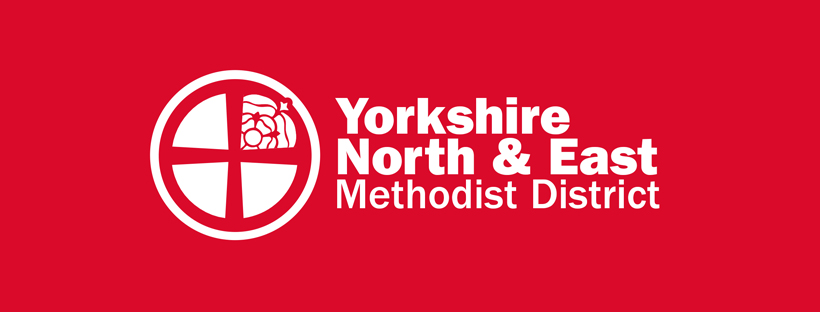 Dear Friends 								August 2020 Representative   Session   of     the Autumn Synod  We look forward to welcoming you to the Representative Session of the Yorkshire and North East District Synod on Saturday 12 September 2020. This will be our first ‘virtual’ synod and you will be sent a link and instructions to access the event in the days immediately preceding the 12 September. To take part in the synod you will need to have access to a computer, tablet, or smart phone with an internet connection. If this will be difficult for you, please contact your superintendent who should be able to make alternative arrangements.We will begin at 9.30am and finish by 12.30pm, with breaks during the morning.Synod papers will be available on the District website at https://www.yorkshirenemethodist.org/district/synods/     or can be requested to be emailed directly, or printed and posted, by contacting the District Office at admin@yorkshirenemethodist.org or by phoning/texting 07809 431871In calling you to the Synod, it is also our responsibility to remind you, as required by Conference, that “every presbyter and every deacon who is not a supernumerary, and every presbyteral and diaconal probationer, unless, in any case, excused by dispensation of the Chair, is required to attend the Synod of which he or she is a member and to remain throughout its sessions. A dispensation of absence is to be given only on compelling grounds.”  This also applies to Recognised and Regarded ministers.Supernumerary Ministers and Ministers Authorised to Serve are welcome to attend the Representative Synod, but do not need a dispensation of absence if unable to attendLay members of Synod who are unable to attend are asked to notify the Synod Secretary via the District Office and to let their Circuit-meeting elected substitute have their Synod Papers.We look forward to worshipping and reflecting together in these challenging times.With best wishesLeslie Newton						Chair of District						AGENDAThe Earth is the Lord’s and everything in it9.30am   	Welcome and introductions 9.35am  	Opening worship9.45am  	Opening business, including appointments and election of Conference Reps10.00am 	Reflections from the 2020 Methodist Conference10.15am  	Discussion10.25am  	Covid Testimony 110.30am 	Break 10.45am  	Theme 1: Flourishing as an Inclusive Church11.15am 	Covid Testimony 211.20am  	Theme 2: Flourishing as a Growing Church11.45am  	Break12noon   	Covid Testimony 312.05pm  	Theme 3: Flourishing as a Greener Church12.25pm  	Closing prayers____________________________